Publicado en Ciudad de México el 27/06/2024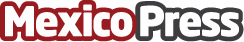 Concepto Móvil: 5 grandes cambios de la IA en el comercio conversacionalLas empresas ya incorporan la inteligencia artificial en la mensajería instantánea como herramienta de comercio conversacional. Al aprovechar las ventajas de WhatsApp y otros tipos de mensajes, como Google Messages y el chat RCS, el comercio conversacional habilita procesos de compra sencillos desde el teléfono móvil para productos y servicios. Plataformas como BroadcasterMobile y BroadcasterBot de Concepto Móvil, desarrolladas por ingenieros mexicanos, lideran algunos de estos grandes cambiosDatos de contacto:Moisés HernándezTouchpoint Marketing+52 1 55 4488 4729Nota de prensa publicada en: https://www.mexicopress.com.mx/concepto-movil-5-grandes-cambios-de-la-ia-en_1 Categorías: Telecomunicaciones Inteligencia Artificial y Robótica Software Innovación Tecnológica http://www.mexicopress.com.mx